№11 «Гауһар» балабақшасы мемлекеттік коммуналдық кәсіпорны туралы жалпы МӘЛІМЕТБалабақша төмендегі нормативтік құқықтық құжаттар мен актілерді басшылыққа ала отырып жұмыс жасайды:Білім туралы» Қазақстан Республикасының Заңы https://adilet.zan.kz/kaz/docs/Z070000319_«Педагог мәртебесі туралы» Қазақстан Республикасының Заңыhttps://adilet.zan.kz/kaz/docs/Z1900000293«Қазақстан Республикасындағы баланың құқықтары туралы» ҚазақстанРеспубликасының Заңы https://adilet.zan.kz/kaz/docs/Z020000345_«Ойыншықтардың қауіпсіздігі туралы» Қазақстан Республикасының Заңыhttps://adilet.zan.kz/kaz/docs/Z070000306 «Кемтар балаларды әлеуметтiк және медициналық-педагогикалық түзеуарқылы қолдау туралы» Қазақстан Республикасының Заңыhttps://adilet.zan.kz/kaz/docs/Z020000343Мектепке дейінгі тәрбиелеу мен оқытуды дамыту моделіhttps://adilet.zan.kz/kaz/docs/P2100000137«Мектепке дейінгі ұйымдарға және сәбилер үйлеріне қойылатынсанитариялық-эпидемиологиялық талаптар» санитариялық қағидаларыhttps://adilet.zan.kz/kaz/docs/V2100023469«Білім берудің барлық деңгейінің мемлекеттік жалпыға міндетті білім берустандарттары https://adilet.zan.kz/kaz/docs/V1800017669Қазақстан Республикасында мектепке дейінгі тәрбие мен оқытудың үлгілікоқу жоспарлары https://adilet.zan.kz/kaz/docs/V1200008275Мектепке дейінгі тәрбие мен оқытудың үлгілік оқу бағдарламаларыhttps://adilet.zan.kz/kaz/docs/V1600014235 Тиісті үлгідегі білім беру ұйымдары қызметінің үлгілік қағидаларыhttps://adilet.zan.kz/kaz/docs/V1800017657 Білім беру қызметтерін көрсетудің үлгілік шартының нысандарыhttps://adilet.zan.kz/kaz/docs/V1600013227Мемлекеттік білім беру ұйымдары қызметкерлерінің үлгі штаттарыhttps://adilet.zan.kz/kaz/docs/P080000077Педагог қызметкерлер мен оларға теңестірілген тұлғалардың лауазымдарының үлгілік біліктілік сипаттамалары https://adilet.zan.kz/kaz/docs/V090005750Жабдықтармен және жиһазбен жарақтандыру нормаларыhttps://adilet.zan.kz/kaz/docs/V1600013272Білім беру ұйымдарында қамқоршылық кеңестің жұмысын ұйымдастыру және  оны сайлау тәртібінің үлгілік қағидаларыhttps://adilet.zan.kz/kaz/docs/V1700015584Мектепке дейінгі және орта білім беру ұйымдарын бейнебақылау жүйелерімен жарақтау стандарттары және оларға қойылатын талаптарhttps://adilet.zan.kz/kaz/docs/V1900018239Мектепке дейінгі білім беру саласында мемлекеттік қызметтер көрсетуқағидалары https://adilet.zan.kz/kaz/docs/V2000020883Орта білім беру ұйымдарына арналған оқулықтардың, мектепке дейінгіұйымдарға, орта білім беру ұйымдарына арналған оқу-әдістемелік кешендердің,оның ішінде электрондық нысандағы тізбесі https://adilet.zan.kz/kaz/docs/V2000020708№11 «Гауһар» балабақшасы туралы мәлімет№11 «Гауһар» балабақшасы Астана қаласы әкімдігінің   2023 жылғы 03 ақпанда  №267-0  қаулысымен бекітілген Жарғысы негізінде жұмыс жасайды. 	Балабақшадағы оқу-тәрбие процесі «Қазақстан Республикасының Мемлекеттік жалпыға міндетті білім беру стандартына» сәйкес қатаң түрде ұйымдастырылған. Стандарттың ұсынымдары әрбір жас тобындағы ұйымдастырылған ұйымдастырылған іс- әрекеттерін ойын түрінде  жоспарлауға, сондай-ақ әрбір білім беру саласының перспективалық жоспарларының мазмұнын әзірлеуге негіз ретінде алынады. Балабақшада 4 топ бар, 2 мемлекеттік және 2 орыс тілінде тәрбиеленіп оқытылады.  2022-2023 оқу жылының мақсаты: Мектеп жасына дейінгі балалардың зияткерлік қаблеттерін дамытуға ықпал ететін тәрбие- білім беру кеңестігін ұйымдастыру    Міндеттері:1.Тәрбиеленушінің басқа адамдармен және өзімен қарым-қатынас орнатуға ықпал ететін өзі туралы идеялар жүйесін дамыту;2. Мектепжасына дейінгі балалардың  STEM-білім берудің негізгі құзыреттілігін қалыптастыру; 3. Көркем шығармалар қойылымдары мен логикалық ойындар арқылы балалардың шығармашылық- танымдылық қабілеттерін дамыту үшін жүйелі жұмыстар жүргізуМектепке дейінгі ұйымда тәрбиелеу және оқыту жұмысын білікті педагогтар ұйымдастырады: меңгеруші, әдіскер, педагог-психолог, музыка жетекшісі, дене шынықтыру нұсқаушысы, қазақ тілі мұғалімі, дәрігер, медбике. Барлық педагог саны – 11.Балабақша мектеп жасына дейінгі балалардың зияткерлік қабілеттерін дамытуға ықпал ететін тәрбие және білім беру кеңістігін қалыптастырады.Балалардың жас ерекшеліктеріне сәйкес олардың денсаулығын, эмоционалдық саулығын сақтау және нығайту үшін жағдай жасау жұмыстарын жүргізеді. 	Балабақшада балалардың денсаулығын сақтау және нығайту бойынша мақсатты жұмыс жүргізуде. Бұл жұмыста тамақтануды ұйымдастыру және алдын-алу шаралары маңызды рөл атқарады. Оқу барысында тәрбиеленушілердің жеке ерекшеліктерін ескере отырып, балалардың денсаулығын жақсарту және физикалық қасиеттерін жетілдіру бойынша жұмыстар жүргізілді. Сауықтыру жұмыстары келесі бағыттар бойынша жүргізіледі:- Күн тәртібін сақтау- Гигиеналық талаптарды есепке алу- Таңғы гимнастика- Топтарда және серуенде қозғалыс режимін пысықтау.Балалардың өмірі мен денсаулыгын корғау, балалардын балабакшада болуына қолайлы жағдай жасау, дене бітімі, психикалык және эмоциялык дамуы бойынша жұмыс – басты міндеттердiн бiрi. Балабақша үй-жайларынын жай-күйі гигиеналык талаптарға сәйкес келеді, жарық, ауа және ауыз режимi калыпты жағдайда сақталады. Балабакшада қауiпсiз, жайлы дамыту ортасы құрылды. Шынықтыру және алдын алу процедураларының жүйесi ұйымдастырылды: жылдың жылы мезгiлiнде балаларды таза ауада кабылдау, таза ауа ваннасы. Танғы гимнастика, ұйкыдан кейін шынығу (жалаң аяқ жүру), жеңілдетілген киiм, сарымсак суландыру, үшінші тағамды витаминизациялау.Тамактануды ұйымдастыру менгеруші бекіткен мәзірге сәйкес жүзеге асырылады. Балабақшада әр түрлі балалар тағамдарын дайындауға қойылатын барлық талаптарды сақтауға мүмкіндік беретін әзірленген технологиялык картасы бар тагамдар картотекасы бар. Бракераждық комиссия тамақ дайындауды, азық-түлiк көлемiн, азык-түлiк салу уақытын, топтар бойынша және топтарда тамакты таратуды бақылайды.Астана қаласы әкімдігінің 2018 жылғы 20 ақпандағы №107-312 қаулысынегізінде «№11 «Гауһар» балабақшасы» МКҚК қосымша ақылы білім беружәне сауықтыру қызметтерінің келесі түрлері көрсетіледі:- каратэ – 8 а.с.;- робототехника – 8 а.с.;- би үйірмесі – 8 а.с.;- логопед – 8 а.с.;- шахмат – 8 а.с.;-ағылшын тілі- 8 а.с.«Астана қаласы әкімдігінің қаулысына өзгерістер мен толықтырулар енгізу туралы» Астана қаласы әкімдігінің 2018 жылғы 20 ақпандағы №107-312қаулысымен мектепке дейінгі мемлекеттік кәсіпорын өндіретін және өткізетінқызметтерге бағалар белгіленген. 2017 жылғы 9 маусымдағы № 107-1207 «Білім беру саласындағы мемлекеттік коммуналдық кәсіпорындар өндіретінжәне өткізетін тауарларға (жұмыстарға, көрсетілетін қызметтерге) баға белгілеу туралы».Қосымша ақылы қызметтерді ашу келесі мақсаттарда жүзеге асырылды: - тәрбиеленушілердің жас ерекшеліктерін, шығармашылық, психикалық физиологиялық ерекшеліктерін, қабілеттерін, қызығушылықтары мен қажеттіліктерін және ата-аналардың сұраныстарын қанағаттандыру;- бюджеттік қаржыландыру тапшылығын ішінара жабу және субъектіліккеңістіктік дамытушы ортаны жақсарту;- балабақша қызметкерлерін ынталандыру мақсатында қосымша қаражат табуға мүмкіндік беру;Біздің балабақшаның басты міндеттерінің бірі - тәрбиеленушілердің өз қалауы, қабілеттері мен бар мүмкіндіктеріне сай белсенді дамуы үшін қолайлыжағдай жасау.Қосымша ақылы үйірмелер күннің екінші жартысында ұйымдастырылады.№11 «Гауһар» балабақшасындағы білім үрдісінің жабдықталуы және материалды техникалық базасының сипаттамасыМектепке дейінгі мекемеде балалардың тіршілігін қамтамасыз ету және дамыту үшін материалдық – техникалық база құрылды, пәндік-дамытушылық ортаны құру бойынша жүйелі жұмыс жүргізілуде. Балабақша ғимараты жарқын, екі қабатты, электр жылытуы,  сантехникалық жабдықтары қанағаттанарлық жағдайда және Санпиндерге сәйкес келеді.Техникалық паспорт: 2 қабатты кірпіштен қаланған типтік емес ғимарат. Мекеме 1957 ж. тұрғызылған, аумағы 814,9 ш.м Ғимаратта құрал-жабдықтармен қамтылған 4 топ, музыка залы, қазақ тілі кабинеті, робототехника кабинеті, медициналық жұмыс бөлмесі 2 блоктан тұрады: медициналық кабинет, ем жүргізу, асхана, кір жуу бөлмесі бөлмесі.  	«Астана қаласы Денсаулық сақтау басқармасы» Астана қаласы әкімшілігі медициналық қызметпен айналысуға берілген мемлекеттік лицензияның сериясы № 17000475, берілген күні 16.01.2017жыл.Мектепке дейінгі ұйымның материалдық-техникалық базасының жай–күйі қазіргі заманғы білім беру деңгейінің педагогикалық талаптарына, қауіпсіздік техникасының талаптарына, санитарлық-гигиеналық нормаларға, балалар физиологиясына, функционалдық жайлылық қағидаттарына сәйкес келеді.Музыкалық зал фортепиано, магнитофон, балалар музыкалық аспаптарымен, жарқын көрнекі құралдармен, дидактикалық ойындармен жабдықталған. Театрлық іс-шаралар үшін әртүрлі театрлар, реквизиттер, костюмдер, декорациялар бар.Медициналық блок СанПИН талаптарына сәйкес келеді және медбике кабинеті мен изолятор мен емдеу бөлмесінен тұрады: кушетка, дәріхана шкафы, шыны қақпағы бар медициналық үстел, тоңазытқыш, медициналық көмек көрсету құралдары, медициналық таразылар, бой өлшегіш, үстел шамы, динамометр, тонометр, фонендоскоп, плантограф, көру өткірлігін анықтауға арналған тблица бар. Медициналық құжаттаманың картотекасы, атап айтқанда дәрігер педиатр бекіткен "сауықтыру жоспары".Әдістемелік кабинет. Онда көрнекі материалдар, ұйымдастырылған іс-әрекеттердің  барлық түрлерін өткізуге арналған құралдар, кеңес беруге арналған материалдар, әдістемелік әдебиеттері және мерзімді басылымдары бар кітапхана бар. Өткізілген іс-шаралардың бейнематериалдары мен балаларға арналған танымдық бейнефильмдер жинақталады.	Қазақ тілі кабинеті. Қазақ тілі кабинетінде қазақ тұрмысы пәнінің элементтері, қазақ халқының мәдениеті, қазақ тіліндегі балалар көркем әдебиеті, дидактикалық материалдар жинақталған.	Робототехника кабинеті жабдықталған: Ф.Фребельдің дидактикалық жүйесі, тірі және өлі табиғатпен эксперимент жасау үшін жабдықтар, робототехниканың бастапқы кешені, «Мен әлемді жасаймын» мультстудия кешені, WeDo 2.0 LEGO® Education робототехника ойыншықтары, екі арнайы робототехникаға арналған үстел және тағы да басқа дамытушы ойын құралдарымен жабдықталған.Топтық бөлмелер заманауи жиһаздармен жабдықталған. Әр жас тобында барлық іс-шараларда балалардың тәуелсіз, белсенді және мақсатты әрекеттері үшін жағдайлар жасалады: ойын, моторика, бейнелеу, театр, конструктивті, танымдық және т.б. оларда оқу ойындары мен іс-шараларға арналған әртүрлі материалдар бар. Даму ортасының объектілерін ұйымдастыру және орналастыру балалардың жас ерекшеліктері мен қажеттіліктеріне сәйкес келеді. Жиһаздың, ойын және басқа жабдықтардың орналасуы қауіпсіздік талаптарына, санитарлық-гигиеналық нормаларға, балалардың физиологиясына сәйкес келеді, бұл тәрбиеленушілердің еркін жүруіне мүмкіндік береді. МДМ-да мүмкіндігінше балалардың денсаулығын сақтау және нығайту, олардың толыққанды физикалық дамуы үшін барлық жағдайлар жасалады. Әр жас тобында балалардың физикалық белсенділігіне арналған жабдықтар бар: гимнастикалық баспалдақтар, төсеніштер және т. б. балалардың денелерін шынықтыруға және өзін-өзі массаж жасауға арналған құрылғылар бар: массажерлер, түйме төсеніштері және т. б. Әр түрлі жас топтарындағы даму ортасын ұйымдастырудың өзіндік белгілері бар.№11 «Гауһар» балабақшасы МҚКҚ білім беру тұжырымдамасыБүгінгі таңға сәйкес экономикалық үрдістің басты негізі – білім берудің біліктіліктің, тәжірибенің жоғары көрсеткіштерімен жоғары болмақ. Мектепке дейінгі мекемелер үздіксіз білім беру жүйесінің алғашқы сатысы ретінде үнемі өзгеріп отыратын, қоғамға бейімделе алатын қабілетті баланың тұлғалық дамуына және қалыптасуына барлық жағдай жасау қажет. Мемлекеттік мектепке дейінгі тәрбие мен оқытудың Білім беру туралы жалпыға міндетті стандартында еркін тұлғаның тәрбиесіне, балалардың өзіндік ойлау қабілетінің қалыптасуына, білімді қолдану мен ізденуіне және қарым-қатынасқа, мәдениетті байланыстарға дайын болуға үйретеді. Мектепке дейінгі білім беру саласында мемлекеттік саясаттың негізгі басымдықтарының бірі балаларды патриоттық рухта, өз жеріне деген сүйіспеншілікке, өзінің  Отанына деген адалдыққа, табиғатқа, жануарларға ұқыпты қарауға тәрбиелеу болып табылады. Педагогтердің міндеті - ата-аналармен үнемі тығыз байланыста болу, балалармен жақсы тіл табыса алу, түсінісу, әңгімелесу. Ата-аналар балаларды тәрбиелеуге жауапты және бала үшін отбасы-бұл тәрбие негізі, балалардың табиғатқа деген көз қарасын, сүйіспеншілігін түсіндіру, көмектесу. Балалардың құрдастарына мейірімді қарым-қатынасын дамытуға, ересектерге деген құрмет сезімін, игі істер жасауға ұмтылысын тәрбиелеуге ерекше көңіл бөлу қажет. -зияткерлікке деген қабілеттілік, жаңаны ойлап шығару мүмкіндігі. Зияткерлік ойлау дағдылары: қасиеттері мен белгілерін ауызша сипаттау бойынша затты табу, екі немесе одан да көп заттың жалпы және әртүрлі белгілерін табу, заттың  сипаттамасы бойынша мүмкін болатын әрекеттерді тану, логикалық ойындар арқылы балалардың шығармашылық –танымдылық қаблеттерін дамыту;-сахналық қойылымдар, сюжетті- рөлді ойындар, шығармашылық әңгіме, ертегі, жұмбақ т.б. құрастыру. Педагогтің сыни ойлау технологиясының тиімді тәсілдері мен әдістерін қолдануы балалардың пікірін білдіруін қалыптастырады, дербестігін, жауапкершілігін, әлеуметте бағдарлай білуін дамытады. - коммуникативтік қарым-қатынас жасау, байланыс орнату, тіл табысу, үйлесімділік орнату қабілеті (бірлесіп жұмыс істеуге қабілеттілік). - командада жұмыс істей білу - бұл бір-бірімен келісе білу, өзара пікір алмасуды қолдау, басқа адамдарды түсінуге тырысу, өзінің және өзге адамдардың әрекеттерін бағалай білу. Командада жұмыс істеу дағдыларын үйрету балаларға кез келген әлеуметте (балабақша, құрдастары және т.б.) бейімделуге септігін тигізеді. Балабақшада балалардың психологиялық саулығына көп көңіл бөлініп келеді. Балалармен жұмыстар жүргізуге үнемі көңіл бөлінеді. Ата-аналарға «Балаңыз мектепке дайын ба?», педагогтерге «Сіз тәрбиеші болуға лайықсыз ба?» педагогтардың, ата-аналардың экологиялық көзқарастырын білу мақсатында т.б. сауалнамалар, тренинг жиі ұйымдастырылады. №11 «Гауһар» мектепке дейінгі мекемесі 3 жастан 6 жасқа дейінгі балаларды тәрбиелеу мен дамытуды жүзеге асырады. Осы тұжырымдаманың негізіне біліктілік көздерін, мәдениетті білетін жалпы адами және ұлттық құндылықтар мен біріктірілген тәсілдер негізінде оқу тәрбие процесін ұйымдастырудағы баланың жеке басын дамыту үлгісі жатады. Келесі міндеттерді шешуге мүмкіндік беретін мамандардың, отбасының, әлеуметтің әрекеттестігімен нәтижелі үлгіні жасауға басты назар аударылады: - салауатты өмір салты мен адамгершілік негіздерін қалыптастыру. -мектепке дейінгі білім беру сапасын арттырудың негізі ретінде тұтас білім беру кеңістігінде мектеп жасына дейінгі балалардың зияткерлік қабілеттерін барынша дамыту -оқу-тәрбие процесіне қазіргі заманғы әлеуметтік-экономикалық жағдайлар мен талаптарға сәйкес пәндік дамыту ортасын дамытуды қамтамасыз ету.Күтілетін нәтижелер:  Оқу-тәрбие процесін ұйымдастыруда педагогтердің кәсіби біліктілік деңгейі сәйкестігінің болуы, әр түрлі инновациялық ойын іс-әрекетінің түрлерін меңгеру. Интегративтік-білімдік шығармашылық қызметке балаларды белсенді кірістіруге мүмкіндік туғызатын пәндік дамыту ортасының сәйкестігі. Эксперименттік жұмыстарына қатыстыру, танымдық дағдыларын кенейту. Тіршілік иелеріне аяушылық, жанашырлық таныту, қарапайым зерттеуге қызығушылығын арттыру және табиғатта өзін ұстай білу дағдысын жетілдіру. 2020-2023 оқу жылында балабақша бойынша эксперименттік алаң «Мектеп жасына дейінгі балалардың  STEM- білім берудің негізгі құзыреттілігін қалыптастыру» өз жұмысын аяқтады. 	Мақсаты: Оқу қызметінде STEM- тәсілді қолдану аясында мектеп жасына дейінгі балалардың зияткерлік ойлау қабілетін дамыту.	Міндеті: Жұмыс бағдарламасын әзірлеу,білім беру қызметінің циклограммасы әзірленді, материалдық- техникалық базасын  жаңарту және бала дамуын бағалау.Эксперимент нәтижесі ретінде әдіскер А.Амирханова құрастырған «Мектеп жасына дейінгі балалардың STEM- білім берудің негізгі құзіреттіліктерін қалыптастыру» әдістемелік ұсынымдары қалалық деңгейде таратуға ұсынылды. МЕКТЕПКЕ ДЕЙІНГІ ТӘРБИЕ ЖӘНЕ ОҚЫТУ МАМАНДЫҒЫБОЙЫНША ПЕДАГОГТЕРДІҢ ҮЛЕСІТәрбиешілер, балабақша мамандары жүйелі түрде өздерінің білім және біліктілік деңгейін көтеріп, ғылыми-практикалық конференцияларға,семинарларға қатысып, баяндамалар жасап отырады. Педагогикалық ұжымбалабақшаның курстан өту бойынша перспективалық жоспарына және Астанақаласының Әдістемелік орталығының жұмыс кестесіне сәйкес кәсібиқұзыреттілік деңгейін жоғарылатады. Мектепке дейінгі ұйымдағыпедагогтардың біліктілігін арттыру үшін келесі формалар қолданылады:- педагогикалық кеңестерге, семинарларға, практикумдарға қатысу;- жұмыста инновациялық технологияларды қолдану;- бұқаралық ақпарат құралдарында және қаланың мектепке дейінгі ұйымдарындағы педагогтар арасындағы жұмыс тәжірибесін жариялау.МЖМБС және МДТО үлгілік оқу бағдарламасының талаптарына сәйкесмектепке дейінгі тәрбие мен оқытудың мазмұнын орындауды қамтамасызететін барлығы 11 педагог жұмыс істейді: оның ішінде меңгеруші-1,әдіскер-1, тәрбиешілер- 5, музыка жетекшісі-1, психолог-1, дене шынықтырунұсқаушылары-1, қазақ тілі мұғалімі-1Педагогикалық кадрлардың сапалық құрамы.                                              Біліктілік санаты бойынша.Еңбек өтілі бойынша.Астана қаласын әкімдігінің «№11 «Гауhар» балабақшасы» МКҚК педагогтерінің2022-2023 оқу жылына арналған сапалық құрамыМектепке дейінгі мекемедегі тәрбиенушілер туралы ақпарат2022-2023 оқу  жылындағы  балалар құрамы INDIGO-НЫҢ АВТОМАТТАНДЫРЫЛҒАН СЕРВИСІ бойынша барлығы 116 бала. (мамыр айы)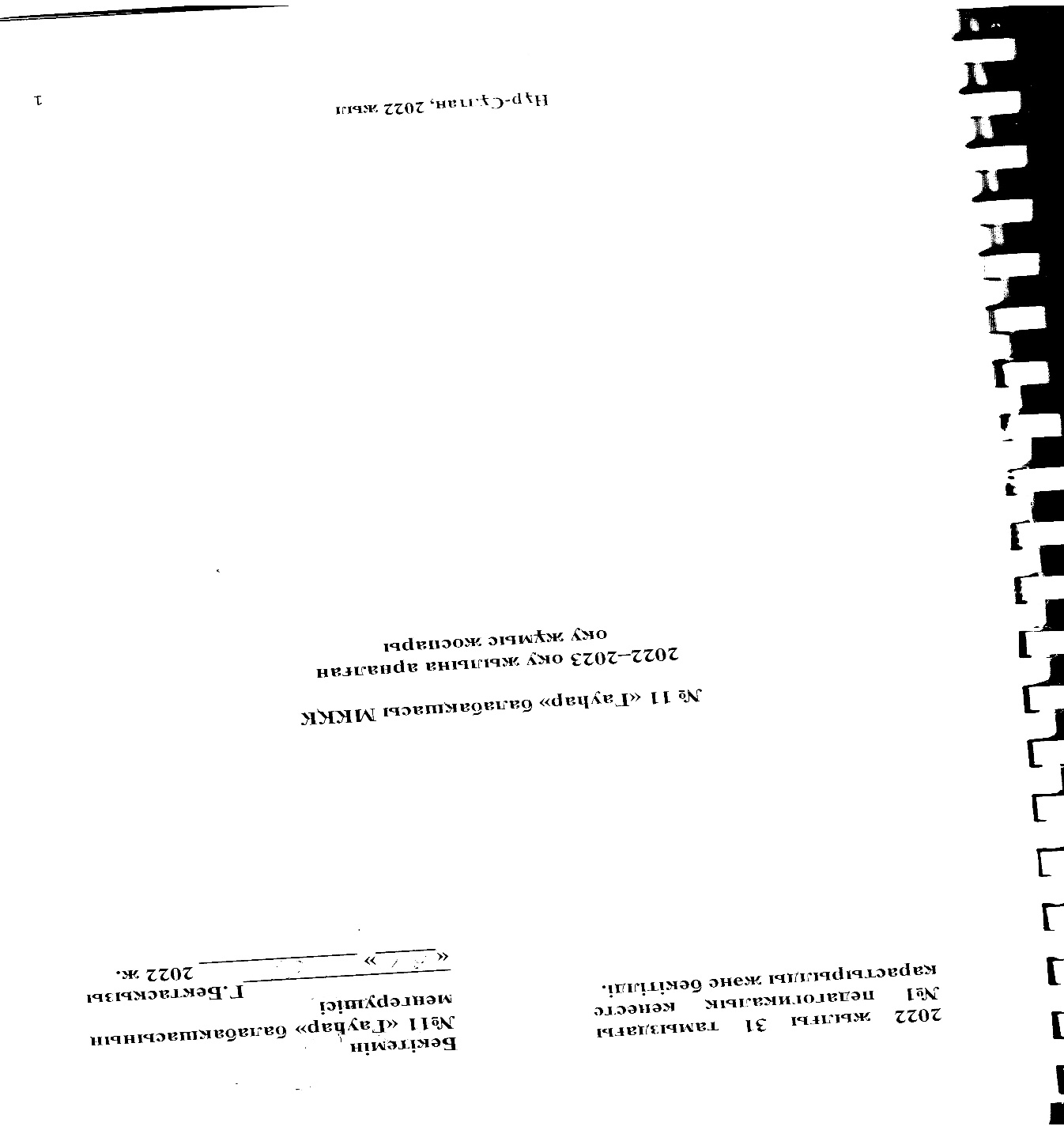 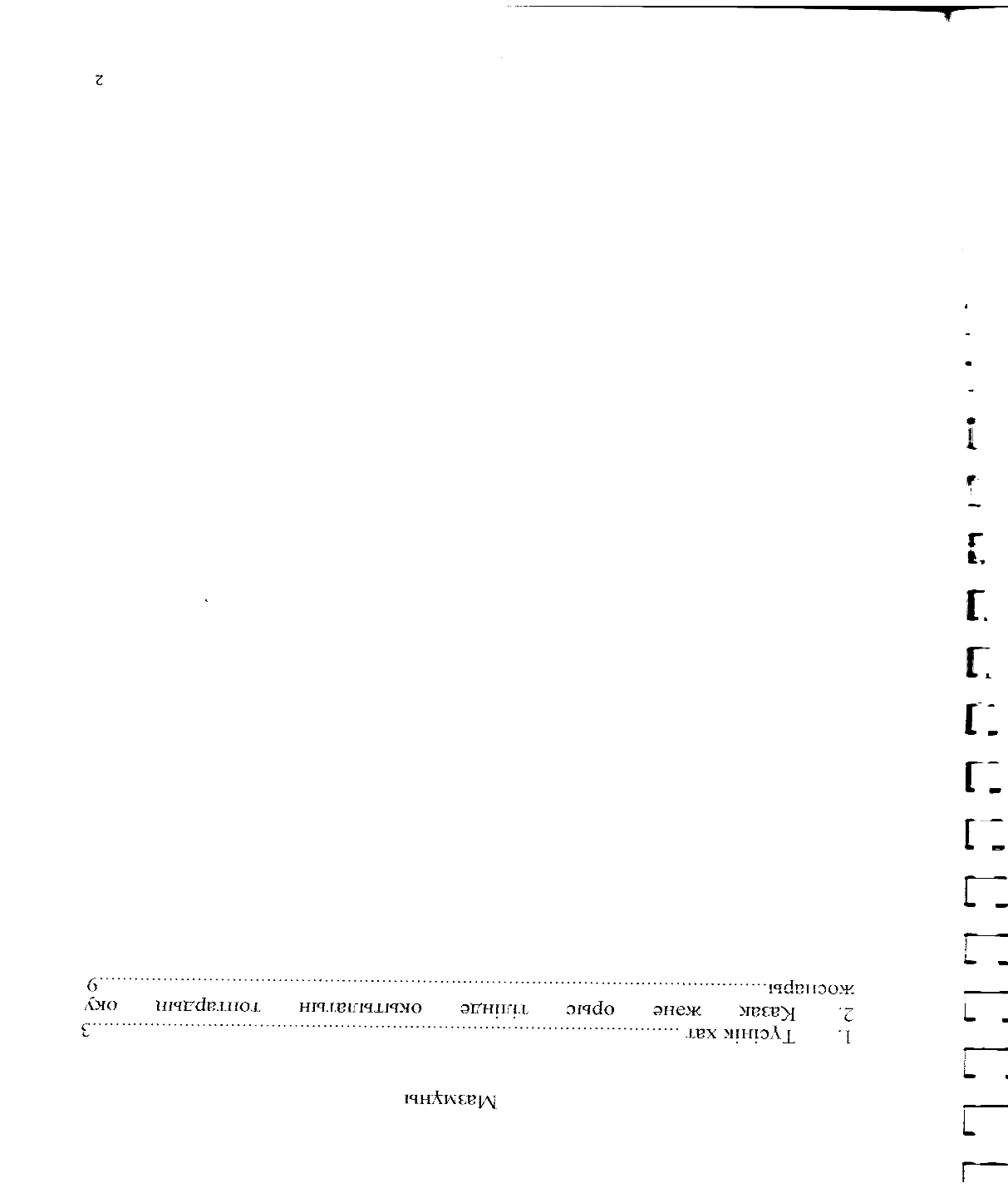 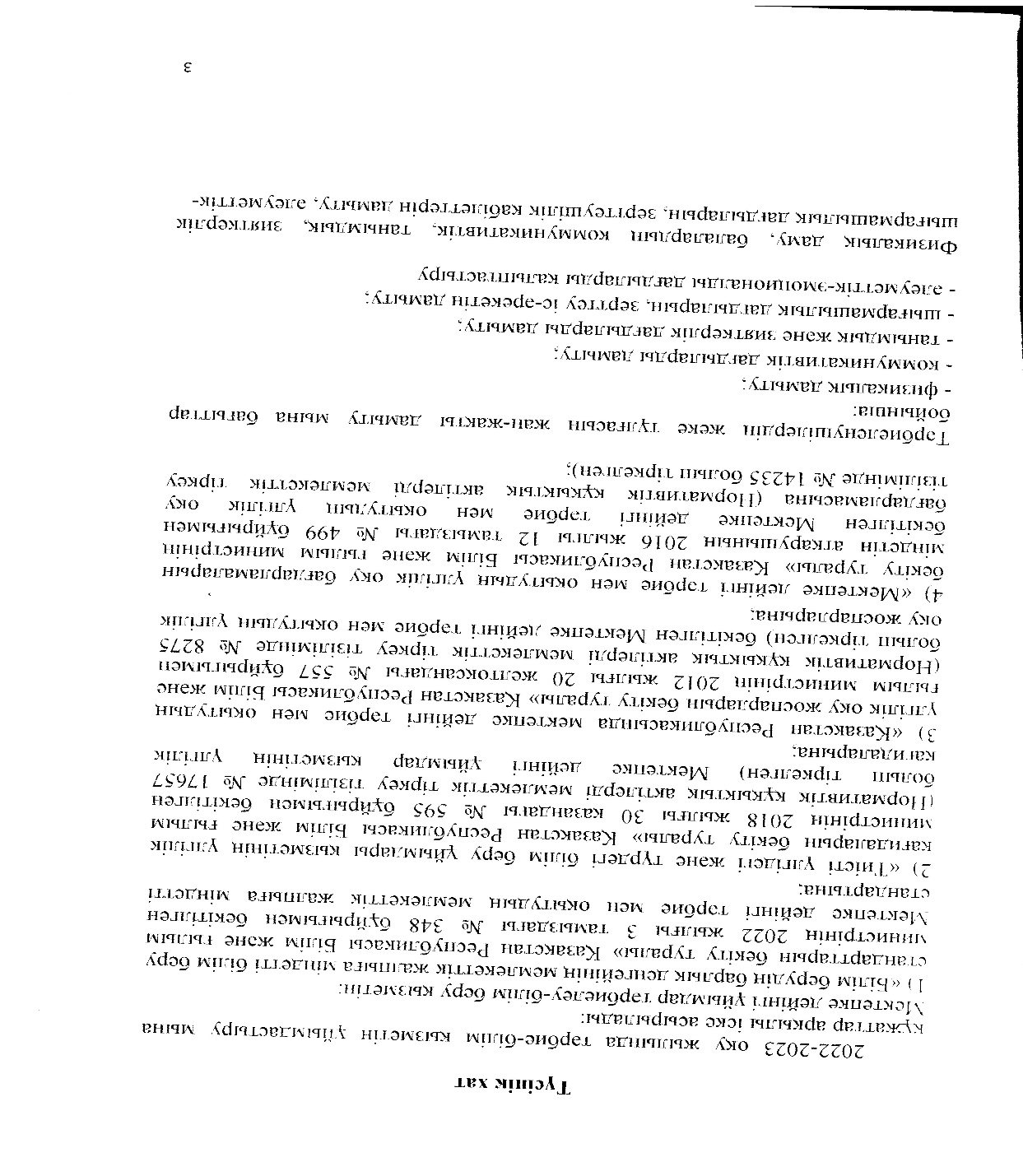 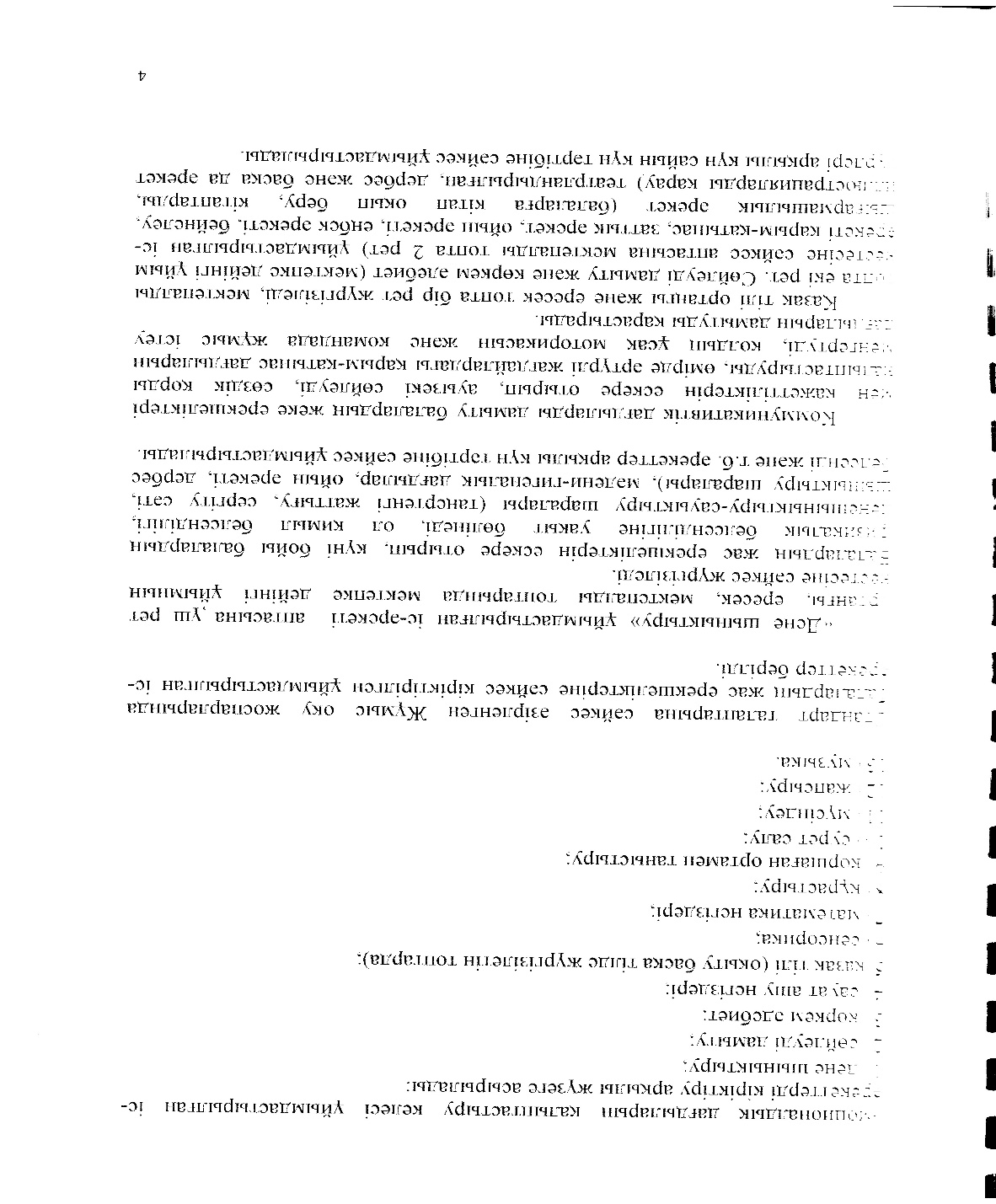 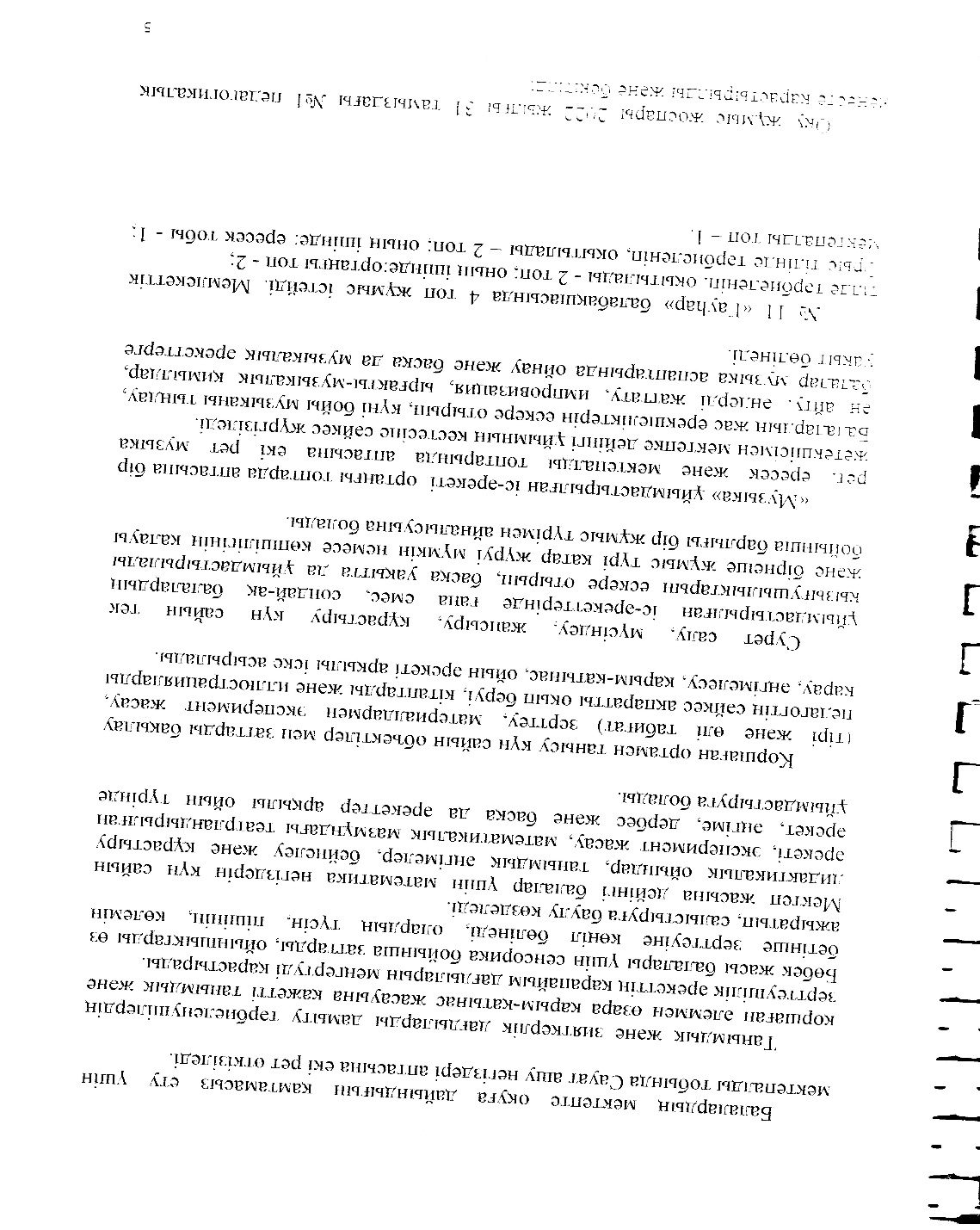 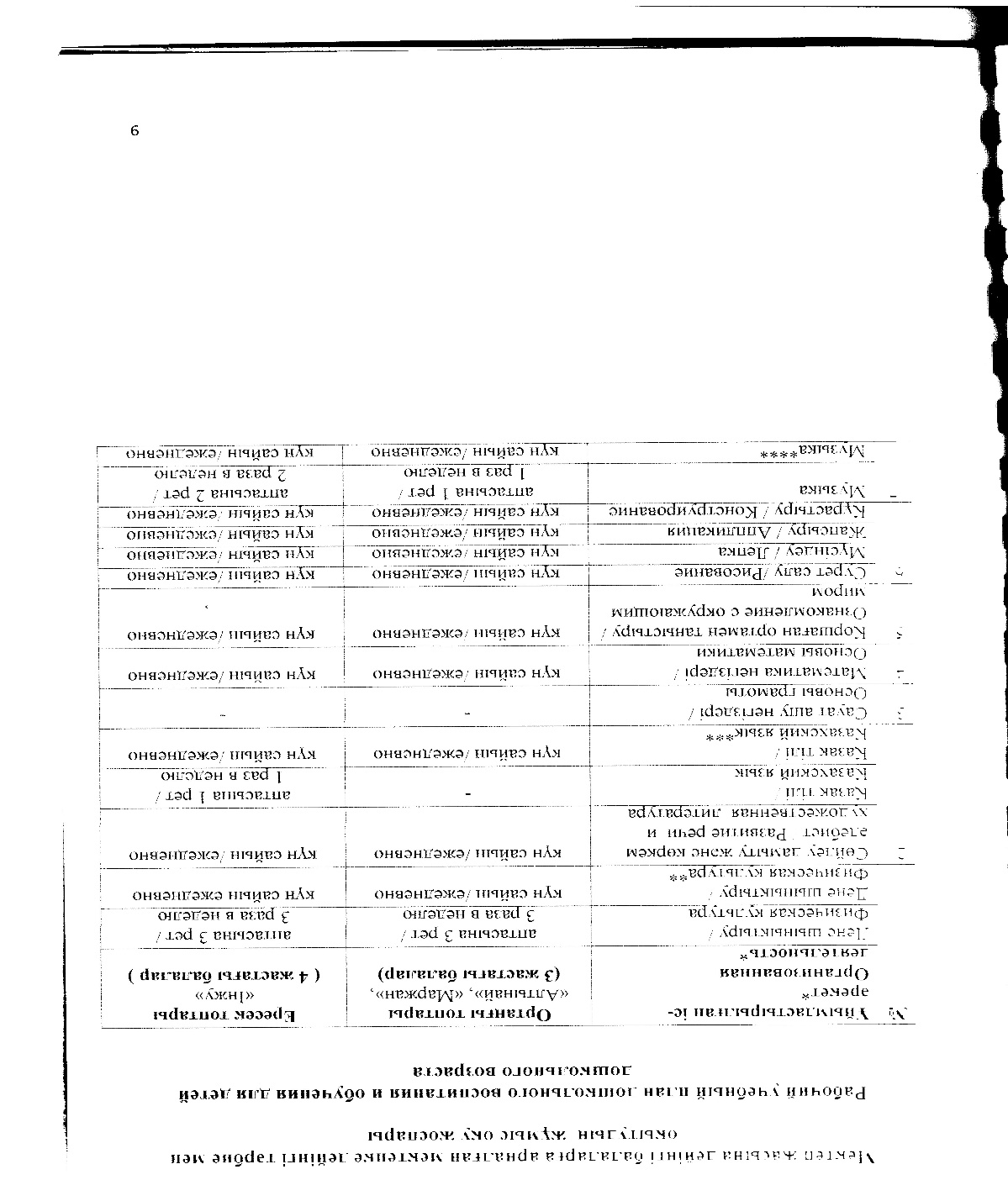 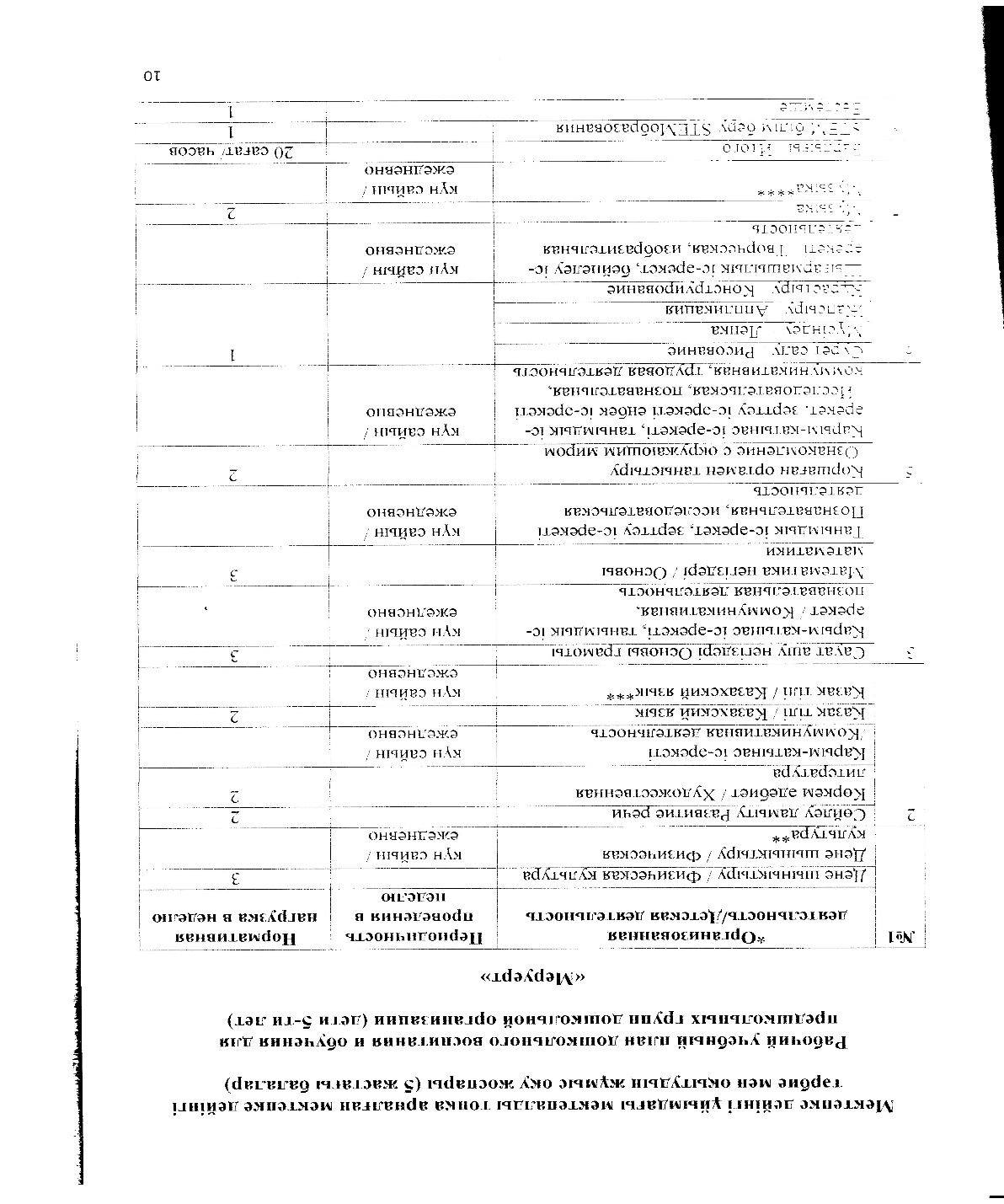 Тәрбиеленушілердің білімдерін бағалау МЖМБС-да және үлгілік оқу бағдарламасында айқындалған әрбір ұйымдастырылған оқу қызметі мен білім беру саласы бойынша жас топтары бойынша игерілуге жататын білім, білік, дағды және құзырет көлемін игеру.2022-2023 оқу жылының №11 «Гауһар» балабақшасы балаларының бастапқы диагностиканың бақылау парағының нәтижелері (10-15 қыркүйек аралығы 2022 жыл)№11 «Гауһар» балабақшасы балаларының біліктері мен дағдыларының тізбесі 2022-2023 оқу жылы (аралық)№11 «Гауһар» балабақшасы балаларының біліктері мен дағдыларының тізбесі 2022-2023 оқу жылы (қорытынды)Қорытынды:№ 11 «Гауһар» балабақшасында оқу-тәрбие үрдісі мемлекеттік білім беру стандарты мен нормативті-басқару құжаттарына негізделіп іске асырылады. Педагогикалық ұжым балаларға тәрбие мен білім берудің сапасын көтеру мен жетілдіруге байланысты мақсатқа бағытталған жұмыстар жүргізеді. Балабақша педагогтері қала көлемінде ұйымдастырылып, өткізілетін ашық ұйымдастырылған оқу қызметтері, семинарлар, тренингтер, педагогикалық кеңестерге қатысып, өз құзыреттіліктерін көтереді, өзіндік білім көтеру үрдісінде бейімделген бағдарламалар мен қосымша білім беру бағдарламаларын қолданады. Тәрбиеленушілердің мемлекеттік білім беру стандартын игеру деңгейі бағдарламалардың барлық тараулары бойынша іске асырылуда. Балабақшадағы психологиялық және эмоционалдық жағдайды жақсарту, денсаулықтарын нығайту мақсатында көптеген жұмыстар ұйымдастырылады. Балалардың өмірі мен денсаулығын сақтау жұмыстары жүйелі қадағаланады, мектеп жасына дейінгі бүлдіршіндердің дамуына қажетті жағдайлардың барлығы жасалған. Балабақшаның оқу-тәрбие жұмыстарын атқаруға қажетті оқу-әдістемелік материалдық базасы жеткілікті жабдықталған. Ата-аналармен тығыз байланыс орнатылған. Білім беру мен тәрбиенің мақсаты өз деңгейінде жүргізіледі. Педагогтер білім беру процесінде жаңа инновациялық технологияларды қолданады. Балабақша мектеп жасына дейінгі балаларды тәрбиелеу мен оқытуда мемлекеттік жалпыға міндетті стандарттың талаптарына сай екендігін көрсетті. Өзін-өзі бағалау нәтижесінде келесі ұсыныстар енгізіледі: 1. Оқу-тәрбие үрдісін мемлекеттік білім беру стандарты мен нормативті басқару құжаттарына сәйкес жалғастыру. 2. Жас мамандарға тәрбиеленушілердің білім, білік дағдыларын бағалауын сараптауға кеңестер өткізу. 4. Қазақстан Республикасының «Білім туралы» Заңына сәйкес педагог мамандарды өз уақытында бес жылда бір рет курстық дайындықтардан өткізу. 5. Көркемдік шығармашылық , зияткерлік конкурстар мен байқауға қатысуды одан әрі жалғастыру.Мекеме атауы:Астана қаласы әкімдігінің №11«№11 «Гауһар» балабақшасы» мемлекеттік коммуналдық қазыналық кәсіпорныБілім беру ұйымының орналасқан жері:Астана қаласы, Сарыарқа ауданы, Абай көшесі, 17 үйҒимараттың салынған жылы: 1958 жылЖобалық қуаты:95 орынЗаңды тұлғаның байланыс деректері: (Балабақшаның телефоны, электрондық поштасы, веб сайты)Телефон: +7  (717 2) 40-92-93; Электронды пошта: detski.sad11@mail.ru, Web-сайт: gauhar11.kz;Заңды тұлға өкілінің байланыс деректері:Меңгеруші: Гульпана Бектасқызы
Астана  қаласының Білім Басқармасының 28.01.2022 жылғы №45-ж/қ бұйрығы негізінде лауазымға бекітілді. Жалпы еңбек өтілі 22 жыл, осы мекемеде  2 жыл.Құқық белгілейтін жәнеқұрылтай құжаттары (жарғы және заңды тұлғаны мемлекеттік тіркеу, не қайта тіркеу туралы анықтаманың/ куәліктің көшірмесіқоса беріледі): Жарғы:Астана қаласы әкімдігінің 2023 жылғы 03ақпандағы №267/0 бұйрығына 11 -қосымша;Заңды тұлғаның мемлекеттік қайта тіркеутуралы анықтамасы:БСН 990340005789Берілген күні: 2023 жылғы 10 ақпанМедициналық лицензиясы:Астана қаласы «Денсаулық сақтау басқармасы» Астана қаласы әкімшілігі медициналық қызметпен айналысуға берілген мемлекеттік лицензияның сериясы № 17000475, берілген күні 16.01.2017 жыл.Білімі2022-2023 оқу жылы2022-2023 оқу жылыБілімісаны % Барлық педагог11100%Жоғары982%Арнайы орта218%Санаты2022- 2023 оқу жылы2022- 2023 оқу жылыСанатысаны % Барлық педагог11100% Жоғарғы0-Бірінші санат2 19 % Екінші санат--Педагог-сарапшы- -Педагог-модератор219%Педагог зертеуші19%Санаты жоқ655 % Педагогикалық өтілі 2017-2018  оқу жылы 2017-2018  оқу жылы саны % барлығы  11 100%0- 5 жылға дейін --5-10 жылға дейін 328%10-15жылға дейін  219%15-20жылға дейін 219%20 жылдан жоғары 437%№Аты-жөніБіліміБілімі, оқу орны, арнайы біліміЛауазымыБілім жетілдіру курстарыПед-қ еңбек өтіліСанаты1Гульпана БектасқызыЖоғарыЛ.Н.Гумилев атындағы Еуразия ұлттық университеті«Неміс және қазақ тілі мұғалімі»Меңгеруші2022. ПШО (НИШ) "Мектепке дейінгі ұйымды басқарудың тиімді менеджменті"   ЦМО 2020ж. "Білім берудегі менеджмент: мектеп қызметін басқару"22 жыл-2Амирханова Айнур АмангелдиевнаЖоғарыПавлодар мемлекеттік педагогикалық университеті«Мектепке дейінгі оқыту және тәрбиелеу»М.Х.Дулати атындағы Тараз мемлекеттік университеті«Филология»Әдіскер2023 жыл. Өрлеу.   . "Мектепке дейінгі ұйым әдіскерінің кәсіби құзіреттілігін дамыту»2022 жыл. Өрлеу.   0530540. "Мектепке дейінгі білім беру ұйымдары педагогтерінің ойын құзыреттілігін дамыту"2020 жыл Өрлеу №0369405«Мектепке дейінгі білім беру мазмұнын жаңарту жағдайындағы әдістемелік жұмыстың ұйымдастырушылық- педагогикалық аспектілері»11 жыл6 айПедагог- модератор3Тлеубаева Шынар АмангельдиновнаЖоғарыТараз инновац.гуман.Университеті«Қазақ тілімен әдебиеті»Қазақ тілі мұғалімі2019. "Өрлеу"№ 0243339 "Мектепке дейінгі білім беру мазмұнын жаңарту жағдайында қазақ тілін оқыту бойынша білім беру процесін жобалау"22 жыл І санат  10.04.20204Баранбаева Айгуль СериковнаЖоғарыКөкшетау университеті.«Психология»Педагог- психолог2023 жыл«Адамның үйлесімді дамуы ұлттық институты» 15жыл  Педагог -зертеуші 19.08.2021ж5Смаханова Айдана КеримбековнаЖоғарыҚазақ ұлттық өнер университеті«Музыка жетекшісі»Музыка жетекшісі2022 жылРеспубликалық қосымша білім беру оқу әдістемелік орталығы.9 жылСанаты жоқ6Есенгулова Жумагуль СериковнаЖоғарыАкадемик Ә. Куатбек атындағы халықтар достық университеті«Дене шыныктыру және спорт»Дене шынықтыру нұсқаушысы2023 жыл«Ұлттық ғылыми практикалық дене тәрбиесі орталығы» РМҚК2022 жыл Өрлеу. № 0531833 "Дене шынықтыру пәнінің кәсіби құзыреттілігін дамыту" 20 жыл Санаты жоқ7Искакова Майя КобегеновнаЖоғарыАбай Мырзахметов атындағы Көкшетау университеті«Мектепке дейінгі оқыту және тәрбиелеу»Орталық Азия университеті«Педагогика және психология»Тәрбиеші30.06.2022 жыл "Өрлеу" №0531777  "Мектепке дейінгі білім беру мазмұнын жаңарту жағдайында АӨТ технологияларды қолдану.15 жылІ санат28.08.2019ж8Галиакбарова Салия БаткулаевнаАрнайы ортаПедагогикалық училищесі«Балалар бақшасының тәрбиешісі»Тәрбиеші-28 жылСанаты жоқ9Тапаева Бибинур Нуриддинқызы( 09.08.2023 бастап  бала күтімімен)ЖоғарыҚайта даярлау курсыШымкент университеті«Бастауышта оқыту педагогикасы мен әдістемесі» Қ.Р. халықаралық білім беруді дамыту академиясы «Мектепке дейінгі оқыту және тәрбиелеу»Тәрбиеші-5 жылПедагог- модератор10Жаманкулова Индира Нурмахамбетқызы( 02.05.2023 бастап  бала күтімімен)Арнаулы ортаҚайта даярлау курсыСовременный гуманитарный колледж. Г.Тараз                 «Бастауышта оқыту педагогикасы мен әдістемесі»«Маман» оқу өндірістік орталығы«Мектепке дейінгі тәрбие мен оқыту»Тәрбиеші-10 жылСанаты жоқ11Дюсебаева Гульжан ЕркимбековнаЖоғарыҚарағанды гуманитарлық колледжі«Мектепке дейінгі тәрбие және оқыту»Халықаралық гуманитарлық техникалық университеті«Педагогика және психология»Тәрбиеші-7 жылСанаты жоқР/с№Топ атауыБала саныЖас кезеңдеріОқыту тілі1«Алтынай»30Ортаңғы тобыҚазақ тілі2«Маржан»31Ортаңғы тобыҚазақ тілі3«Інжу»31Ересек тобыОрыс тілі4«Меруерт»24Мектепалды даярлық тобыОрыс тіліИИНТегіОртаңғы топ Жас кезеңі1190316501056МАДЫХАН АЙХАН НУРЛАНҰЛЫАлтынай3-4 жас2190725503680БАҚБЕРГЕН МУХАММАД АЛМАСҰЛЫАлтынай3-4 жас3190620502314АБАЙ ҚАМБАР МЕЙРАМҰЛЫАлтынай3-4 жас4190709502992ҚАЛМҰРАТ АЙБАР ДУЙСЕНҰЛЫАлтынай3-4 жас5190404501798ЖОРАЕВ МИРАСАлтынай3-4 жас6190408501640АБАЙ НУРИМАН АРМАНҰЛЫАлтынай3-4 жас7180926600811ЫРЫСБЕК САФИЯ ҚУАТБЕКҚЫЗЫАлтынай3-4 жас8190104504167ТАУФФИХАН АРСЕНАлтынай3-4 жас9181015604755РЕМЕНЬ РУСЛАНА СЕРГЕЕВНААлтынай3-4 жас10190409503810ҒАБИТ ӘКЕЖАН ЕРЛАНҰЛЫАлтынай3-4 жас11190704601963ЕРАЛИЕВА НАИМА ЕРЛАНОВНААлтынай3-4 жас12180911500893АБДРАХМАНОВ АЛИШЕР  ЕРКАНАТҰЛЫАлтынай3-4 жас13190811503559ЖАЙСАНБАЕВ  АЙТӨРЕ  ЕРКЕБУЛАНҰЛЫАлтынай3-4 жас14190312604431САПАРБАЕВА САБРИНА КАЙРАТОВНААлтынай3-4 жас15190601600112ШАДИЯРОВА АМИНА УСЕНОВНААлтынай3-4 жас16190309600145АШИМҚЫЗЫ МЕДИНААлтынай3-4 жас17190220602455АМАНГЕЛДІ  ДАМЕЛИЯ ДУЛАТҚЫЗЫАлтынай3-4 жас18180901602940БЕКСҰЛТАНҚЫЗЫ ЗЕРЕАлтынай3-4 жас19190524502134САДЫКОВ МАХДИ РАВШАНОВИЧАлтынай3-4 жас20190208603061ЖАСЫҰЗАҚ МЕДИНА МҰХТАРҚЫЗЫАлтынай3-4 жас21190618601679АЛИМ МАРИЯМАлтынай3-4 жас22190103602598АДИКЕНОВА АЯЖАН АДИЛХАНОВНААлтынай3-4 жас23190813501860АБДУЛЛА АМИРХАН АСҚАРҰЛЫАлтынай3-4 жас24190826503134КАИРБАЕВ АЛИАСКАР ОЛЖАСОВИЧАлтынай3-4 жас25190226604206БАГДАТ ДИЛЬНАЗ ДАМИРКЫЗЫАлтынай3-4 жас26190511502064БАХЫТ ДІНМУХАММЕД ОМИРКУЛҰЛЫАлтынай3-4 жас27180903602961АЛИНА ТЕЙМИЯ АЯНҚЫЗЫАлтынай3-4 жас28190730604533РАФАИЛОВА АЛЬФИЯ РИФХАТОВНААлтынай3-4 жас29190514650017СЕРКИБАЕВА ДИАНААлтынай3-4 жас30190908603087ҚОРҒАНБЕКҚЫЗЫ  КӘУСАРАлтынай3-4 жас№ИИНТегіОртаңғы топ Жас кезеңі№ИИНТегіОртаңғы топ Жас кезеңі1190512602809МИРЗОЕВА САМИРА РУСТАМОВНАМаржан3-4 жас2190825504494АНТОНЮК БОГДАН СЕРГЕЕВИЧМаржан3-4 жас3190825504484АНТОНЮК МАТВЕЙМаржан3-4 жас4190624502544НҰРЛАН ӘЛІБИ АБЫЛАЙХАНҰЛЫМаржан3-4 жас5190505603511БАЙМУРЗАЕВА АЗИМА МҰРАТҚЫЗЫМаржан3-4 жас6181101500436АНАРҚҰЛ ЕРСАЙЫН МАРАТҰЛЫМаржан3-4 жас7190305601815КОЖАХМЕТ АЙСАРА МЕРЕКЕҚЫЗЫМаржан3-4 жас8190704501075КАЙРУЛЛА МАҚСАТ МҰРАТҰЛЫМаржан3-4 жас9190220503566БОЛСАМБЕКОВ ИМРАН АСХАТҰЛЫМаржан3-4 жас10190822503486ҚАЙРАТ ИБРАҺИМ МЕДЕТҰЛЫМаржан3-4 жас11190410504150ЖУРАВЛЕВ ЛЕВ АЛЕКСАНДРОВИЧМаржан3-4 жас12190624503621ШАЯХМЕТОВ МУХАММАД АСЫЛБЕКОВИЧМаржан3-4 жас13190711606447АШУБАСАР АМИНА АСАНҚЫЗЫМаржан3-4 жас14180925504074ШАЙМЕРГЕНОВ РАДМИР КАНАТОВИЧМаржан3-4 жас15180906606544ОРЫНБЕК АЙЛИН ОРАЛБЕКҚЫЗЫМаржан3-4 жас16181001601912БОЛАТ МАРИЯМ РУСЛАНҚЫЗЫМаржан3-4 жас17181029600828ОСМАНОВА ДАРИЯ ТИМУРҚЫЗЫМаржан3-4 жас18180919602225МАРАТҚЫЗЫ МАРИЯММаржан3-4 жас19190402600923ЖУМАБАЕВА ДАНИЯ  МЕЙРАМОВНАМаржан3-4 жас20181008500619КЕЛМОХАНБЕТ НҰРИСЛАМ САПАРГАЛИҰЛЫМаржан3-4 жас21181110601063ДАНИЯРОВА АЙАРУ МАХМЕДИЯРОВНАМаржан3-4 жас22190408603336ЕРЖАНОВА АЙЫМ МЕДЕТҚЫЗЫМаржан3-4 жас23181203501815АЙТБАЙ АЛЬТАИР АЛИҰЛЫМаржан3-4 жас24190410603931СЕРІКХАН АЙДАРИЯ БАУЫРЖАНҚЫЗЫМаржан3-4 жас25190430502490САБЫРЖАН АЙТӨРЕ ТАЛҒАТҰЛЫМаржан3-4 жас26190620605543САБЫРЖАН ДИАНА КАДЫРЖАНҚЫЗЫМаржан3-4 жас27181205503951БЕГАСЫЛ АЙСҰЛТАН ДИДАРҰЛЫМаржан3-4 жас28190530604348ДИДАРҚЫЗЫ ХАНШАЙЫММаржан3-4 жас29190530501238ТИМУРҰЛЫ МҮСЛІММаржан3-4 жас30190318602130ЕЛЕУСІЗ ГАУҺАР НҰРЖАНҚЫЗЫМаржан3-4 жас31190309503034ШАХАНБАЙ ТАИР МЫРЗАЛИҰЛЫМаржан3-4 жас№ИИНТегіЕресек топЖас кезеңі1170928603052АБАЙ АЙЛИНІнжу4-5 жас2180209600536БИМАКАНОВА МАЛИКА КАЙСАРОВНАІнжу4-5 жас3180820600677СЛАМ ІҢКӘР ҰЛАНҚЫЗЫІнжу4-5 жас4180820600687СЛАМ ІНЖУ ҰЛАНҚЫЗЫІнжу4-5 жас5171030500904КАПАРОВ САИД НАЗЫМБЕКОВИЧІнжу4-5 жас6180330502534МИРЗОЕВ ЭМИР  РУСТАМ ОГЛЫІнжу4-5 жас7180409503781АЛЕКПЕРОВ ТИМУР ГЕННАДЬЕВИЧІнжу4-5 жас8180221601817ДЖАМБУЛАЕВА ТОМИРИС АРМАНОВНАІнжу4-5 жас9180717604382УТЕПОВА МАДИНА КАЛКЕНОВНАІнжу4-5 жас10180103501125ЮРЧУК АРСЕНИЙ ВИТАЛЬЕВИЧІнжу4-5 жас11180109601709БЕРГАЗДЕНОВА ФАТИМА МАРАТОВНАІнжу4-5 жас12170922501700НҰРХАН ӘМІР АЗАМАТҰЛЫІнжу4-5 жас13180822502023БАУЫРЖАНОВ АГЗАМ ДАМИРОВИЧІнжу4-5 жас14171107602426БЕЛАЯ АЛЕКСАНДРА ЛЕОНИДОВНАІнжу4-5 жас15180327600191СИЛАЕВА КАРОЛИН  СТАНИСЛАВОВНАІнжу4-5 жас16180113501060ЛУЦИЯН НИКИТА ДМИТРИЕВИЧІнжу4-5 жас17171125500861ЖОМАРТ ДӘУЛЕТ БІРЖАНҰЛЫІнжу4-5 жас18180406504197БАБКИН РОМАН ОЛЕГОВИЧІнжу4-5 жас 19180711501547ЖАМАЛБЕК МҰСА ЖӘНІБЕКҰЛЫІнжу4-5 жас20171003604133НҰРЛАН АЙЗЕРЕ ДӘУРЕНҚЫЗЫІнжу4-5 жас21180306504292ТАВЛЕТЕЕВ ИЛЬСУР РАМИЛЬЕВИЧІнжу4-5 жас22180428603918КАЙЫРОВА ДАРИЯ БОГЕНБАЕВНАІнжу4-5 жас23171010500350ЕСМҰХАМЕД ОМАР АНУАРҰЛЫІнжу4-5 жас24170915600354ТУЙМЕКУЛОВА АМИРА БЕКЗАДҚЫЗЫІнжу4-5 жас25180629505495ҚҰРБАНӘЛІ ӘДІЛХАН ЕРҒАЛИҰЛЫІнжу4-5 жас26180826503003КУЗЕМБАЕВ АСАНАЛИ АЙБЕКОВИЧІнжу4-5 жас27180302600640БЕКАЛИ ЖАНИЯ АНВАРҚЫЗЫІнжу4-5 жас28180310603242МУРЗАТАЙ АДИЯ ЖАКЕЖАНҚЫЗЫІнжу4-5 жас29171216602809ЖҮЗБАЙ ГҮЛІМ ШАЛХАРҚЫЗЫІнжу4-5 жас30171220503723АҚБЕРДІ САМАТ ҚАНАТҰЛЫІнжу4-5 жас31181208601899ЕЛДОСҚЫЗЫ АЯЛАІнжу4-5 жас№ИИНТегіМектепалды даярлық топЖас кезеңі1160912602759МУРЗАТАЙ АЙША ЖАКЕЖАНҚЫЗЫМеруерт5-6 жас2170222502317ШУБЕКОВ АЛИ РУСЛАНОВИЧМеруерт5-6 жас3170527501644АМАНЖОЛ АЙДАР ҚАЙРАТҰЛЫМеруерт5-6 жас4170318602523КАМЗИНА КАМИЛАМеруерт5-6 жас5170309601328КОЗЛОВА ЕЛИЗАВЕТА ЕВГЕНЬЕВНАМеруерт5-6 жас6170519501849АМАНГЕЛДІ ИСКАНДЕР ДУЛАТҰЛЫМеруерт5-6 жас7170518602471ИБРАГИМ САМАЛ ЕРЛАНҚЫЗЫМеруерт5-6 жас8170425600083ЖАНТҰРСЫН АЙЛАНА ЭДИЛЬҚЫЗЫМеруерт5-6 жас9170802500610 АБАЙ АЙБАТЫР МЕЙРАМҰЛЫМеруерт5-6 жас10170112503515СЕРГАЗЫНОВ АЛИ РУСЛАНҰЛЫМеруерт5-6 жас11170505602579ҚАЛМҰРАТ АДИНА ДУЙСЕНҚЫЗЫМеруерт5-6 жас12170219503290КУРАХМЕДОВ ДАМИР ФАРХАДОВИЧМеруерт5-6 жас13170416502966ЕСЕНБЕКОВ АБУЛХАИР БЕГЗАТОВИЧМеруерт5-6 жас14161012601037 ОРЫНБАСАРОВА АМЕЛИ РУСЛАНҚЫЗЫМеруерт5-6 жас15170313505198АЛПЫСОВ ЕРСУЛТАН ЖАНДОСОВИЧМеруерт5-6 жас16161021501367 ИРМЕКОВ ТИМУР СЕРИКОВИЧМеруерт5-6 жас17170319503312УМИРБЕКОВ ШАМИЛЬ АДИЛЬБЕКОВИЧМеруерт5-6 жас18170815503854АМАНЖОЛОВ АМИРХАН САГАНЫШОВИЧМеруерт5-6 жас19161118600392БАЙМУРЗАЕВА МАРЖАН МУРАТҚЫЗЫМеруерт5-6 жас20170701604918АСТАН ІҢКӘРМеруерт5-6 жас21161101502002ЖУНИСАЛИЕВ АДИ МАДИЕВИЧМеруерт5-6 жас22170922504349КАЛАШНИКОВ ПОТАП СЕРГЕЕВИЧМеруерт5-6 жас23171117502031РАЕВ ТЕМИРХАН БУЛАТОВИЧМеруерт5-6 жас24170608602758ЕРСИНОВА АИДА САЙРАНОВНАМеруерт5-6 жасВозрастные группыВозрастные группыВозрастные группыКол-во детейКол-во детей Физическое развитие Физическое развитие Физическое развитие Физическое развитие Физическое развитиеРазвитие коммуникативных навыков Развитие коммуникативных навыков Развитие коммуникативных навыков Развитие познавательных и интеллектуальных навыков Развитие познавательных и интеллектуальных навыков Развитие познавательных и интеллектуальных навыков Развитие познавательных и интеллектуальных навыков Развитие творческих навыков, исследовательской деятельности детей Развитие творческих навыков, исследовательской деятельности детей Развитие творческих навыков, исследовательской деятельности детей  Формирование социально-эмоциональных навыков Формирование социально-эмоциональных навыков Формирование социально-эмоциональных навыков Формирование социально-эмоциональных навыков Формирование социально-эмоциональных навыковВозрастные группыВозрастные группыВозрастные группыКол-во детейКол-во детейиз них с высоким уровнем навыковиз них с высоким уровнем навыковиз них со средним уровнем навыковиз них со средним уровнем навыковиз них с низким уровнем навыковиз них с высоким уровнем навыковиз них со средним уровнем навыковиз них с низким уровнем навыковиз них с высоким уровнем навыковиз них со средним уровнем навыковиз них со средним уровнем навыковиз них с низким уровнем навыковиз них с высоким уровнем навыковиз них со средним уровнем навыковиз них с низким уровнем навыковиз них с высоким уровнем навыковиз них с высоким уровнем навыковиз них с высоким уровнем навыковиз них со средним уровнем навыковиз них с низким уровнем навыковГруппа раннего возрастаГруппа раннего возрастаГруппа раннего возраста0000000000000000000000Младшая группаМладшая группаМладшая группа0000000000000000000000Средняя группаСредняя группаСредняя группа5555001515400114400114401144000550Старшая группаСтаршая группаСтаршая группа3030001010210921001020012180001020Предшкольная группа, классПредшкольная группа, классПредшкольная группа, класс3232552727032635524311174999167ВсегоВсегоВсего11711755525261346685545671140669993177%%%10010048483535522,564139,316258,11974,27354,273538,461557,2659,4017134,18856,41037,692317,692317,6923126,495765,812Возрастные группыКол-во детей Физическое развитие Физическое развитие Физическое развитиеРазвитие коммуникативных навыков Развитие коммуникативных навыков Развитие коммуникативных навыков Развитие познавательных и интеллектуальных навыков Развитие познавательных и интеллектуальных навыков Развитие познавательных и интеллектуальных навыков Развитие творческих навыков, исследовательской деятельности детей Развитие творческих навыков, исследовательской деятельности детей Развитие творческих навыков, исследовательской деятельности детей  Формирование социально-эмоциональных навыков Формирование социально-эмоциональных навыков Формирование социально-эмоциональных навыковВозрастные группыКол-во детейиз них с высоким уровнем навыковиз них со средним уровнем навыковиз них с низким уровнем навыковиз них с высоким уровнем навыковиз них со средним уровнем навыковиз них с низким уровнем навыковиз них с высоким уровнем навыковиз них со средним уровнем навыковиз них с низким уровнем навыковиз них с высоким уровнем навыковиз них со средним уровнем навыковиз них с низким уровнем навыковиз них с высоким уровнем навыковиз них со средним уровнем навыковиз них с низким уровнем навыковГруппа раннего возраста0000000000000000Младшая группа0000000000000000Средняя группа59202712222413192515261914281714Старшая группа311314415124161231614115142Предшкольная группа, класс30282013170181201119010200Всего120614316505317534918535215535116%10048351341,666744,166714,166744,166740,83331544,166743,333312,544,166742,513,3333Возрастные группыКол-во детей Физическое развитие Физическое развитие Физическое развитиеРазвитие коммуникативных навыков Развитие коммуникативных навыков Развитие коммуникативных навыков Развитие познавательных и интеллектуальных навыков Развитие познавательных и интеллектуальных навыков Развитие познавательных и интеллектуальных навыков Развитие творческих навыков, исследовательской деятельности детей Развитие творческих навыков, исследовательской деятельности детей Развитие творческих навыков, исследовательской деятельности детей  Формирование социально-эмоциональных навыков Формирование социально-эмоциональных навыков Формирование социально-эмоциональных навыковВозрастные группыКол-во детейиз них с высоким уровнем навыковиз них со средним уровнем навыковиз них с низким уровнем навыковиз них с высоким уровнем навыковиз них со средним уровнем навыковиз них с низким уровнем навыковиз них с высоким уровнем навыковиз них со средним уровнем навыковиз них с низким уровнем навыковиз них с высоким уровнем навыковиз них со средним уровнем навыковиз них с низким уровнем навыковиз них с высоким уровнем навыковиз них со средним уровнем навыковиз них с низким уровнем навыковГруппа раннего возраста0000000000000000Младшая группа0000000000000000Средняя группа582922729218282372922726237Старшая группа3117122161131613220922164Предшкольная группа, класс2423101770195016801770Всего113693596239116341965399643611%1004835854,867334,51339,7345155,752236,28327,964657,522134,51337,964656,637231,85849,73451